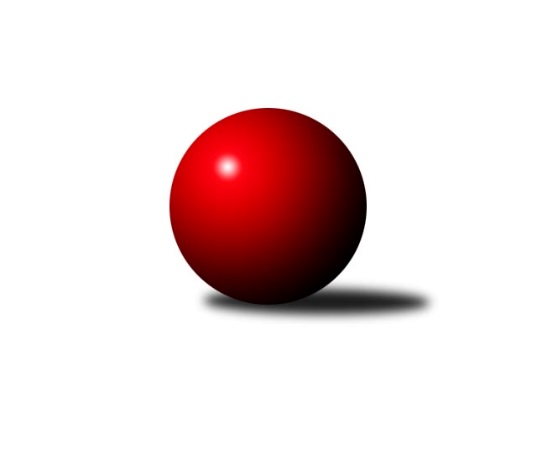 Č.13Ročník 2009/2010	23.5.2024 Okresní přebor Nový Jičín 2009/2010Statistika 13. kolaTabulka družstev:		družstvo	záp	výh	rem	proh	skore	sety	průměr	body	plné	dorážka	chyby	1.	TJ Zubří˝A˝	12	11	0	1	96 : 24 	(67.5 : 28.5)	1637	22	1134	503	23	2.	TJ Sokol Sedlnice ˝B˝	13	10	0	3	85 : 45 	(68.0 : 36.0)	1595	20	1113	482	28.2	3.	Kelč˝A˝	13	9	0	4	82 : 48 	(60.0 : 36.0)	1624	18	1135	489	24.5	4.	KK Lipník nad Bečvou˝C˝	13	8	0	5	76 : 54 	(56.5 : 47.5)	1533	16	1065	469	33.5	5.	TJ Spartak Bílovec˝B˝	13	8	0	5	72 : 58 	(54.5 : 49.5)	1603	16	1120	483	26	6.	KK Hranice˝B˝	12	6	0	6	60 : 60 	(53.5 : 42.5)	1584	12	1113	471	28.9	7.	TJ Sokol Sedlnice˝C˝	13	6	0	7	60 : 70 	(47.5 : 56.5)	1529	12	1063	467	29.9	8.	TJ Frenštát p.R. ˝B˝	13	3	0	10	48 : 82 	(43.0 : 61.0)	1485	6	1053	432	37.4	9.	TJ Nový Jičín˝B˝	13	3	0	10	40 : 90 	(32.5 : 71.5)	1415	6	1012	403	40.2	10.	Kelč˝B˝	13	0	0	13	21 : 109 	(21.0 : 75.0)	1431	0	1033	398	46.4Tabulka doma:		družstvo	záp	výh	rem	proh	skore	sety	průměr	body	maximum	minimum	1.	TJ Zubří˝A˝	6	6	0	0	52 : 8 	(37.0 : 11.0)	1655	12	1693	1614	2.	TJ Sokol Sedlnice ˝B˝	6	6	0	0	50 : 10 	(35.5 : 12.5)	1677	12	1713	1617	3.	KK Lipník nad Bečvou˝C˝	7	6	0	1	46 : 24 	(33.5 : 22.5)	1522	12	1583	1455	4.	Kelč˝A˝	7	5	0	2	44 : 26 	(38.0 : 18.0)	1650	10	1727	1556	5.	TJ Spartak Bílovec˝B˝	6	4	0	2	36 : 24 	(26.0 : 22.0)	1525	8	1579	1481	6.	TJ Sokol Sedlnice˝C˝	7	4	0	3	36 : 34 	(29.0 : 27.0)	1571	8	1646	1515	7.	KK Hranice˝B˝	6	3	0	3	32 : 28 	(28.0 : 20.0)	1572	6	1637	1487	8.	TJ Nový Jičín˝B˝	7	3	0	4	34 : 36 	(25.5 : 30.5)	1524	6	1563	1483	9.	TJ Frenštát p.R. ˝B˝	6	3	0	3	28 : 32 	(26.5 : 21.5)	1586	6	1620	1540	10.	Kelč˝B˝	6	0	0	6	9 : 51 	(8.0 : 32.0)	1459	0	1552	1383Tabulka venku:		družstvo	záp	výh	rem	proh	skore	sety	průměr	body	maximum	minimum	1.	TJ Zubří˝A˝	6	5	0	1	44 : 16 	(30.5 : 17.5)	1634	10	1679	1566	2.	Kelč˝A˝	6	4	0	2	38 : 22 	(22.0 : 18.0)	1619	8	1641	1591	3.	TJ Spartak Bílovec˝B˝	7	4	0	3	36 : 34 	(28.5 : 27.5)	1619	8	1667	1558	4.	TJ Sokol Sedlnice ˝B˝	7	4	0	3	35 : 35 	(32.5 : 23.5)	1589	8	1667	1540	5.	KK Hranice˝B˝	6	3	0	3	28 : 32 	(25.5 : 22.5)	1587	6	1665	1503	6.	KK Lipník nad Bečvou˝C˝	6	2	0	4	30 : 30 	(23.0 : 25.0)	1535	4	1582	1422	7.	TJ Sokol Sedlnice˝C˝	6	2	0	4	24 : 36 	(18.5 : 29.5)	1521	4	1595	1450	8.	TJ Frenštát p.R. ˝B˝	7	0	0	7	20 : 50 	(16.5 : 39.5)	1468	0	1538	1415	9.	Kelč˝B˝	7	0	0	7	12 : 58 	(13.0 : 43.0)	1426	0	1506	1341	10.	TJ Nový Jičín˝B˝	6	0	0	6	6 : 54 	(7.0 : 41.0)	1394	0	1456	1319Tabulka podzimní části:		družstvo	záp	výh	rem	proh	skore	sety	průměr	body	doma	venku	1.	TJ Zubří˝A˝	9	8	0	1	70 : 20 	(47.0 : 25.0)	1639	16 	4 	0 	0 	4 	0 	1	2.	TJ Sokol Sedlnice ˝B˝	9	7	0	2	61 : 29 	(47.5 : 24.5)	1598	14 	4 	0 	0 	3 	0 	2	3.	TJ Spartak Bílovec˝B˝	9	6	0	3	56 : 34 	(40.0 : 32.0)	1600	12 	4 	0 	1 	2 	0 	2	4.	KK Lipník nad Bečvou˝C˝	9	6	0	3	56 : 34 	(41.0 : 31.0)	1528	12 	5 	0 	0 	1 	0 	3	5.	Kelč˝A˝	9	6	0	3	52 : 38 	(35.0 : 29.0)	1622	12 	3 	0 	1 	3 	0 	2	6.	KK Hranice˝B˝	9	4	0	5	44 : 46 	(42.0 : 30.0)	1605	8 	3 	0 	2 	1 	0 	3	7.	TJ Sokol Sedlnice˝C˝	9	4	0	5	42 : 48 	(33.0 : 39.0)	1537	8 	3 	0 	2 	1 	0 	3	8.	TJ Frenštát p.R. ˝B˝	9	2	0	7	34 : 56 	(30.5 : 41.5)	1474	4 	2 	0 	2 	0 	0 	5	9.	TJ Nový Jičín˝B˝	9	2	0	7	26 : 64 	(22.0 : 50.0)	1427	4 	2 	0 	2 	0 	0 	5	10.	Kelč˝B˝	9	0	0	9	9 : 81 	(14.0 : 50.0)	1406	0 	0 	0 	5 	0 	0 	4Tabulka jarní části:		družstvo	záp	výh	rem	proh	skore	sety	průměr	body	doma	venku	1.	TJ Zubří˝A˝	3	3	0	0	26 : 4 	(20.5 : 3.5)	1641	6 	2 	0 	0 	1 	0 	0 	2.	Kelč˝A˝	4	3	0	1	30 : 10 	(25.0 : 7.0)	1640	6 	2 	0 	1 	1 	0 	0 	3.	TJ Sokol Sedlnice ˝B˝	4	3	0	1	24 : 16 	(20.5 : 11.5)	1624	6 	2 	0 	0 	1 	0 	1 	4.	KK Hranice˝B˝	3	2	0	1	16 : 14 	(11.5 : 12.5)	1551	4 	0 	0 	1 	2 	0 	0 	5.	KK Lipník nad Bečvou˝C˝	4	2	0	2	20 : 20 	(15.5 : 16.5)	1534	4 	1 	0 	1 	1 	0 	1 	6.	TJ Sokol Sedlnice˝C˝	4	2	0	2	18 : 22 	(14.5 : 17.5)	1529	4 	1 	0 	1 	1 	0 	1 	7.	TJ Spartak Bílovec˝B˝	4	2	0	2	16 : 24 	(14.5 : 17.5)	1608	4 	0 	0 	1 	2 	0 	1 	8.	TJ Frenštát p.R. ˝B˝	4	1	0	3	14 : 26 	(12.5 : 19.5)	1542	2 	1 	0 	1 	0 	0 	2 	9.	TJ Nový Jičín˝B˝	4	1	0	3	14 : 26 	(10.5 : 21.5)	1442	2 	1 	0 	2 	0 	0 	1 	10.	Kelč˝B˝	4	0	0	4	12 : 28 	(7.0 : 25.0)	1504	0 	0 	0 	1 	0 	0 	3 Zisk bodů pro družstvo:		jméno hráče	družstvo	body	zápasy	v %	dílčí body	sety	v %	1.	Miroslav Ondrouch 	KK Lipník nad Bečvou˝C˝ 	24	/	13	(92%)		/		(%)	2.	Lubomír Krupa 	TJ Zubří˝A˝ 	22	/	12	(92%)		/		(%)	3.	Jaroslav Chvostek 	TJ Sokol Sedlnice ˝B˝ 	20	/	12	(83%)		/		(%)	4.	Jiří Sequens 	TJ Spartak Bílovec˝B˝ 	20	/	13	(77%)		/		(%)	5.	Jaroslav  Koppa 	KK Lipník nad Bečvou˝C˝ 	18	/	12	(75%)		/		(%)	6.	Radim Krupa 	TJ Zubří˝A˝ 	16	/	9	(89%)		/		(%)	7.	Ota Adámek 	TJ Zubří˝A˝ 	16	/	10	(80%)		/		(%)	8.	Anna Ledvinová 	KK Hranice˝B˝ 	16	/	12	(67%)		/		(%)	9.	Antonín Plesník 	Kelč˝A˝ 	16	/	12	(67%)		/		(%)	10.	Petr Sobotík 	TJ Sokol Sedlnice ˝B˝ 	14	/	8	(88%)		/		(%)	11.	Josef Gassmann 	Kelč˝A˝ 	14	/	11	(64%)		/		(%)	12.	Rostislav Klazar 	TJ Spartak Bílovec˝B˝ 	14	/	11	(64%)		/		(%)	13.	Renáta Janyšková 	TJ Sokol Sedlnice˝C˝ 	14	/	12	(58%)		/		(%)	14.	Radek Mikulský 	TJ Sokol Sedlnice˝C˝ 	12	/	9	(67%)		/		(%)	15.	Adam Chvostek 	TJ Sokol Sedlnice ˝B˝ 	12	/	10	(60%)		/		(%)	16.	Ivana Vaculíková 	KK Lipník nad Bečvou˝C˝ 	12	/	11	(55%)		/		(%)	17.	Miloš Šrot 	TJ Spartak Bílovec˝B˝ 	12	/	11	(55%)		/		(%)	18.	Jiří Veselý 	TJ Frenštát p.R. ˝B˝ 	12	/	12	(50%)		/		(%)	19.	Jiří Janošek 	Kelč˝A˝ 	10	/	8	(63%)		/		(%)	20.	Jaroslav Pavlát 	TJ Zubří˝A˝ 	10	/	8	(63%)		/		(%)	21.	Jan Lenhart 	KK Hranice˝B˝ 	10	/	9	(56%)		/		(%)	22.	Jaroslav Tobola 	TJ Sokol Sedlnice ˝B˝ 	10	/	10	(50%)		/		(%)	23.	Vladimír Vojkůvka 	TJ Frenštát p.R. ˝B˝ 	10	/	10	(50%)		/		(%)	24.	Antonín Fabík 	TJ Spartak Bílovec˝B˝ 	10	/	12	(42%)		/		(%)	25.	Tomáš Rychtár 	Kelč˝B˝ 	9	/	11	(41%)		/		(%)	26.	Jiří Křenek 	TJ Zubří˝A˝ 	8	/	5	(80%)		/		(%)	27.	Jan Schwarzer 	TJ Sokol Sedlnice˝C˝ 	8	/	6	(67%)		/		(%)	28.	Ondřej Malich 	TJ Sokol Sedlnice˝C˝ 	8	/	8	(50%)		/		(%)	29.	Antonín Uhýrek 	KK Hranice˝B˝ 	8	/	8	(50%)		/		(%)	30.	Miroslav Pavelka 	Kelč˝A˝ 	8	/	9	(44%)		/		(%)	31.	Miroslav  Makový 	TJ Frenštát p.R. ˝B˝ 	8	/	9	(44%)		/		(%)	32.	Jan Mlčák 	Kelč˝B˝ 	8	/	11	(36%)		/		(%)	33.	Ludmila Galiová 	TJ Nový Jičín˝B˝ 	8	/	11	(36%)		/		(%)	34.	Ján Pelikán 	TJ Nový Jičín˝B˝ 	8	/	12	(33%)		/		(%)	35.	Jiří Chvostek 	TJ Sokol Sedlnice ˝B˝ 	6	/	5	(60%)		/		(%)	36.	Otakar  Binek 	TJ Frenštát p.R. ˝B˝ 	6	/	6	(50%)		/		(%)	37.	Zdeněk Bordovský 	TJ Frenštát p.R. ˝B˝ 	6	/	6	(50%)		/		(%)	38.	Jaroslav Riedel 	TJ Nový Jičín˝B˝ 	6	/	7	(43%)		/		(%)	39.	Josef Schwarz 	KK Hranice˝B˝ 	6	/	7	(43%)		/		(%)	40.	Michaela Tobolová 	TJ Sokol Sedlnice˝C˝ 	6	/	8	(38%)		/		(%)	41.	Břetislav Mrkvica 	TJ Sokol Sedlnice ˝B˝ 	4	/	2	(100%)		/		(%)	42.	Cyril Plešek 	TJ Nový Jičín˝B˝ 	4	/	6	(33%)		/		(%)	43.	Petr Tomášek 	Kelč˝A˝ 	4	/	8	(25%)		/		(%)	44.	Tomaš Vybíral 	Kelč˝B˝ 	4	/	10	(20%)		/		(%)	45.	Ladislav Mandák 	KK Lipník nad Bečvou˝C˝ 	4	/	13	(15%)		/		(%)	46.	Dalibor Zboran 	TJ Nový Jičín˝B˝ 	2	/	1	(100%)		/		(%)	47.	Zdeněk Rek 	KK Hranice˝B˝ 	2	/	1	(100%)		/		(%)	48.	Martin Juřica 	TJ Sokol Sedlnice ˝B˝ 	2	/	1	(100%)		/		(%)	49.	Jiří Hradil 	TJ Nový Jičín˝B˝ 	2	/	1	(100%)		/		(%)	50.	Jan  Krupa ml. 	TJ Zubří˝A˝ 	2	/	2	(50%)		/		(%)	51.	Marek Koppa 	KK Lipník nad Bečvou˝C˝ 	2	/	3	(33%)		/		(%)	52.	František Opravil 	KK Hranice˝B˝ 	2	/	3	(33%)		/		(%)	53.	Puhrová Dagmar 	TJ Nový Jičín˝B˝ 	2	/	4	(25%)		/		(%)	54.	Jaroslav Ledvina 	KK Hranice˝B˝ 	2	/	5	(20%)		/		(%)	55.	Ján Pelikán 	TJ Nový Jičín˝B˝ 	2	/	5	(20%)		/		(%)	56.	Jakub Telařík 	TJ Sokol Sedlnice ˝B˝ 	1	/	1	(50%)		/		(%)	57.	Václav Adámek 	TJ Zubří˝A˝ 	0	/	1	(0%)		/		(%)	58.	Jiří Ondřej 	TJ Zubří˝A˝ 	0	/	1	(0%)		/		(%)	59.	Vladimír Štacha 	TJ Spartak Bílovec˝B˝ 	0	/	1	(0%)		/		(%)	60.	Milan Binar 	TJ Spartak Bílovec˝B˝ 	0	/	1	(0%)		/		(%)	61.	Karel Šnajdárek 	TJ Spartak Bílovec˝B˝ 	0	/	1	(0%)		/		(%)	62.	Tomáš Binek 	TJ Frenštát p.R. ˝B˝ 	0	/	1	(0%)		/		(%)	63.	Oldřich Kudela 	TJ Spartak Bílovec˝B˝ 	0	/	1	(0%)		/		(%)	64.	Emil Rubáč 	TJ Spartak Bílovec˝B˝ 	0	/	1	(0%)		/		(%)	65.	Aleš Stehlík 	TJ Nový Jičín˝B˝ 	0	/	1	(0%)		/		(%)	66.	Stanislav Chvostek 	TJ Sokol Sedlnice˝C˝ 	0	/	1	(0%)		/		(%)	67.	Karmen Baarová 	TJ Nový Jičín˝B˝ 	0	/	1	(0%)		/		(%)	68.	Lukáš Koliba 	TJ Sokol Sedlnice ˝B˝ 	0	/	3	(0%)		/		(%)	69.	Pavel Tobiáš 	TJ Frenštát p.R. ˝B˝ 	0	/	3	(0%)		/		(%)	70.	Radek Koleček 	Kelč˝B˝ 	0	/	3	(0%)		/		(%)	71.	Michal Kroupa 	TJ Nový Jičín˝B˝ 	0	/	3	(0%)		/		(%)	72.	František Havran 	Kelč˝B˝ 	0	/	3	(0%)		/		(%)	73.	Martin Jarábek 	Kelč˝B˝ 	0	/	4	(0%)		/		(%)	74.	Ivan Bilenný 	TJ Sokol Sedlnice˝C˝ 	0	/	5	(0%)		/		(%)	75.	Tomáš Hromada 	TJ Frenštát p.R. ˝B˝ 	0	/	5	(0%)		/		(%)	76.	Zdeněk Sedlář 	Kelč˝B˝ 	0	/	6	(0%)		/		(%)Průměry na kuželnách:		kuželna	průměr	plné	dorážka	chyby	výkon na hráče	1.	TJ Gumárny Zubří, 1-4	1620	1132	488	28.2	(405.2)	2.	Sokol Frenštát pod Radhoštěm, 1-2	1582	1113	469	32.0	(395.7)	3.	TJ Sokol Sedlnice, 1-2	1581	1105	475	31.6	(395.3)	4.	TJ Kelč, 1-2	1580	1104	476	32.3	(395.2)	5.	KK Hranice, 1-2	1553	1082	471	29.6	(388.3)	6.	TJ Nový Jičín, 1-4	1529	1070	458	31.5	(382.3)	7.	KK Lipník nad Bečvou, 1-2	1504	1061	443	38.6	(376.1)	8.	TJ Spartak Bílovec, 1-2	1493	1060	432	34.8	(373.3)Nejlepší výkony na kuželnách:TJ Gumárny Zubří, 1-4TJ Zubří˝A˝	1747	13. kolo	Radim Krupa 	TJ Zubří˝A˝	451	9. koloTJ Zubří˝A˝	1693	6. kolo	Ota Adámek 	TJ Zubří˝A˝	449	13. koloTJ Zubří˝A˝	1674	2. kolo	Lubomír Krupa 	TJ Zubří˝A˝	443	12. koloTJ Zubří˝A˝	1671	12. kolo	Jaroslav Pavlát 	TJ Zubří˝A˝	442	2. koloKK Hranice˝B˝	1664	13. kolo	Radim Krupa 	TJ Zubří˝A˝	440	13. koloTJ Zubří˝A˝	1660	10. kolo	Jaroslav Pavlát 	TJ Zubří˝A˝	438	6. koloTJ Zubří˝A˝	1619	9. kolo	Lubomír Krupa 	TJ Zubří˝A˝	436	9. koloTJ Zubří˝A˝	1614	8. kolo	Ota Adámek 	TJ Zubří˝A˝	433	6. koloTJ Sokol Sedlnice ˝B˝	1609	8. kolo	Lubomír Krupa 	TJ Zubří˝A˝	433	13. koloKelč˝A˝	1591	6. kolo	Antonín Uhýrek 	KK Hranice˝B˝	431	13. koloSokol Frenštát pod Radhoštěm, 1-2TJ Spartak Bílovec˝B˝	1652	13. kolo	Antonín Plesník 	Kelč˝A˝	435	1. koloTJ Zubří˝A˝	1642	3. kolo	Miroslav  Makový 	TJ Frenštát p.R. ˝B˝	434	8. koloKelč˝A˝	1630	1. kolo	Antonín Fabík 	TJ Spartak Bílovec˝B˝	430	13. koloTJ Frenštát p.R. ˝B˝	1620	8. kolo	Jiří Sequens 	TJ Spartak Bílovec˝B˝	425	13. koloTJ Frenštát p.R. ˝B˝	1619	13. kolo	Vladimír Vojkůvka 	TJ Frenštát p.R. ˝B˝	423	8. koloTJ Frenštát p.R. ˝B˝	1609	11. kolo	Ota Adámek 	TJ Zubří˝A˝	422	3. koloTJ Frenštát p.R. ˝B˝	1586	1. kolo	Lubomír Krupa 	TJ Zubří˝A˝	421	3. koloKK Hranice˝B˝	1556	8. kolo	Jiří Veselý 	TJ Frenštát p.R. ˝B˝	420	11. koloKK Lipník nad Bečvou˝C˝	1554	11. kolo	Zdeněk Bordovský 	TJ Frenštát p.R. ˝B˝	420	3. koloTJ Frenštát p.R. ˝B˝	1542	5. kolo	Vladimír Vojkůvka 	TJ Frenštát p.R. ˝B˝	420	13. koloTJ Sokol Sedlnice, 1-2TJ Sokol Sedlnice ˝B˝	1713	10. kolo	Radim Krupa 	TJ Zubří˝A˝	451	11. koloTJ Sokol Sedlnice ˝B˝	1710	9. kolo	Jiří Sequens 	TJ Spartak Bílovec˝B˝	445	3. koloTJ Sokol Sedlnice ˝B˝	1694	7. kolo	Antonín Plesník 	Kelč˝A˝	443	4. koloTJ Sokol Sedlnice ˝B˝	1690	2. kolo	Jaroslav Chvostek 	TJ Sokol Sedlnice ˝B˝	442	9. koloTJ Spartak Bílovec˝B˝	1667	3. kolo	Ondřej Malich 	TJ Sokol Sedlnice˝C˝	442	1. koloTJ Sokol Sedlnice˝C˝	1646	3. kolo	Adam Chvostek 	TJ Sokol Sedlnice ˝B˝	439	2. koloKelč˝A˝	1641	4. kolo	Jaroslav Tobola 	TJ Sokol Sedlnice ˝B˝	437	2. koloTJ Sokol Sedlnice ˝B˝	1637	4. kolo	Petr Sobotík 	TJ Sokol Sedlnice ˝B˝	437	7. koloTJ Sokol Sedlnice ˝B˝	1632	5. kolo	Jaroslav Chvostek 	TJ Sokol Sedlnice ˝B˝	436	7. koloKK Hranice˝B˝	1631	9. kolo	Petr Sobotík 	TJ Sokol Sedlnice ˝B˝	436	10. koloTJ Kelč, 1-2Kelč˝A˝	1727	7. kolo	Anna Ledvinová 	KK Hranice˝B˝	467	2. koloKelč˝A˝	1691	2. kolo	Jiří Sequens 	TJ Spartak Bílovec˝B˝	461	7. koloTJ Zubří˝A˝	1679	1. kolo	Anna Ledvinová 	KK Hranice˝B˝	459	6. koloKelč˝A˝	1669	13. kolo	Josef Gassmann 	Kelč˝A˝	457	13. koloTJ Sokol Sedlnice ˝B˝	1667	13. kolo	Jaroslav Chvostek 	TJ Sokol Sedlnice ˝B˝	452	13. koloKK Hranice˝B˝	1665	2. kolo	Antonín Plesník 	Kelč˝A˝	449	7. koloTJ Spartak Bílovec˝B˝	1664	7. kolo	Jiří Sequens 	TJ Spartak Bílovec˝B˝	448	11. koloTJ Spartak Bílovec˝B˝	1663	11. kolo	Josef Gassmann 	Kelč˝A˝	447	7. koloKelč˝A˝	1659	12. kolo	Miroslav Ondrouch 	KK Lipník nad Bečvou˝C˝	441	5. koloKK Hranice˝B˝	1653	6. kolo	Lubomír Krupa 	TJ Zubří˝A˝	441	1. koloKK Hranice, 1-2TJ Zubří˝A˝	1666	4. kolo	Radim Krupa 	TJ Zubří˝A˝	471	4. koloKK Hranice˝B˝	1637	1. kolo	Anna Ledvinová 	KK Hranice˝B˝	442	1. koloKelč˝A˝	1629	11. kolo	František Opravil 	KK Hranice˝B˝	439	4. koloKK Hranice˝B˝	1616	4. kolo	Ota Adámek 	TJ Zubří˝A˝	438	4. koloKK Hranice˝B˝	1580	3. kolo	Anna Ledvinová 	KK Hranice˝B˝	433	4. koloKK Hranice˝B˝	1564	11. kolo	Ivana Vaculíková 	KK Lipník nad Bečvou˝C˝	431	3. koloKK Lipník nad Bečvou˝C˝	1559	3. kolo	Jaroslav Ledvina 	KK Hranice˝B˝	427	1. koloTJ Spartak Bílovec˝B˝	1558	5. kolo	Miroslav Pavelka 	Kelč˝A˝	420	11. koloKK Hranice˝B˝	1545	7. kolo	Antonín Plesník 	Kelč˝A˝	417	11. koloKK Hranice˝B˝	1487	5. kolo	Antonín Fabík 	TJ Spartak Bílovec˝B˝	415	5. koloTJ Nový Jičín, 1-4TJ Zubří˝A˝	1633	5. kolo	Dalibor Zboran 	TJ Nový Jičín˝B˝	443	11. koloKelč˝A˝	1602	3. kolo	Ota Adámek 	TJ Zubří˝A˝	443	5. koloKK Hranice˝B˝	1586	10. kolo	Jaroslav Riedel 	TJ Nový Jičín˝B˝	422	10. koloTJ Nový Jičín˝B˝	1563	11. kolo	Miroslav Pavelka 	Kelč˝A˝	418	3. koloTJ Nový Jičín˝B˝	1561	3. kolo	Miroslav Ondrouch 	KK Lipník nad Bečvou˝C˝	418	13. koloKK Lipník nad Bečvou˝C˝	1551	13. kolo	Josef Gassmann 	Kelč˝A˝	411	3. koloTJ Nový Jičín˝B˝	1542	10. kolo	Ludmila Galiová 	TJ Nový Jičín˝B˝	409	3. koloTJ Sokol Sedlnice ˝B˝	1540	11. kolo	Ivana Vaculíková 	KK Lipník nad Bečvou˝C˝	408	13. koloTJ Nový Jičín˝B˝	1522	7. kolo	Josef Schwarz 	KK Hranice˝B˝	408	10. koloTJ Nový Jičín˝B˝	1504	5. kolo	Antonín Plesník 	Kelč˝A˝	407	3. koloKK Lipník nad Bečvou, 1-2KK Lipník nad Bečvou˝C˝	1583	9. kolo	Jaroslav  Koppa 	KK Lipník nad Bečvou˝C˝	416	6. koloKK Lipník nad Bečvou˝C˝	1578	6. kolo	Miroslav Ondrouch 	KK Lipník nad Bečvou˝C˝	415	12. koloKK Lipník nad Bečvou˝C˝	1572	7. kolo	Jaroslav  Koppa 	KK Lipník nad Bečvou˝C˝	414	9. koloTJ Sokol Sedlnice ˝B˝	1567	6. kolo	Jaroslav  Koppa 	KK Lipník nad Bečvou˝C˝	414	7. koloTJ Zubří˝A˝	1566	7. kolo	Miroslav Ondrouch 	KK Lipník nad Bečvou˝C˝	414	2. koloKK Lipník nad Bečvou˝C˝	1522	10. kolo	Jaroslav Tobola 	TJ Sokol Sedlnice ˝B˝	413	6. koloTJ Sokol Sedlnice˝C˝	1516	10. kolo	Miroslav Ondrouch 	KK Lipník nad Bečvou˝C˝	413	9. koloKK Hranice˝B˝	1503	12. kolo	Radim Krupa 	TJ Zubří˝A˝	411	7. koloKK Lipník nad Bečvou˝C˝	1474	12. kolo	Jaroslav  Koppa 	KK Lipník nad Bečvou˝C˝	411	4. koloKK Lipník nad Bečvou˝C˝	1471	2. kolo	Miroslav Ondrouch 	KK Lipník nad Bečvou˝C˝	410	6. koloTJ Spartak Bílovec, 1-2TJ Spartak Bílovec˝B˝	1579	4. kolo	Rostislav Klazar 	TJ Spartak Bílovec˝B˝	413	2. koloTJ Sokol Sedlnice ˝B˝	1565	1. kolo	Rostislav Klazar 	TJ Spartak Bílovec˝B˝	409	12. koloTJ Spartak Bílovec˝B˝	1530	1. kolo	Rostislav Klazar 	TJ Spartak Bílovec˝B˝	409	4. koloTJ Spartak Bílovec˝B˝	1526	6. kolo	Jiří Sequens 	TJ Spartak Bílovec˝B˝	407	4. koloTJ Spartak Bílovec˝B˝	1520	2. kolo	Jaroslav Chvostek 	TJ Sokol Sedlnice ˝B˝	407	1. koloTJ Sokol Sedlnice˝C˝	1517	12. kolo	Miloš Šrot 	TJ Spartak Bílovec˝B˝	403	4. koloTJ Spartak Bílovec˝B˝	1511	12. kolo	Jiří Sequens 	TJ Spartak Bílovec˝B˝	400	1. koloTJ Frenštát p.R. ˝B˝	1486	4. kolo	Tomáš Rychtár 	Kelč˝B˝	399	2. koloTJ Spartak Bílovec˝B˝	1481	8. kolo	Rostislav Klazar 	TJ Spartak Bílovec˝B˝	398	6. koloTJ Nový Jičín˝B˝	1441	6. kolo	Jan Schwarzer 	TJ Sokol Sedlnice˝C˝	397	12. koloČetnost výsledků:	8.0 : 2.0	13x	6.0 : 4.0	17x	4.0 : 6.0	9x	2.0 : 8.0	11x	10.0 : 0.0	11x	1.0 : 9.0	1x	0.0 : 10.0	3x